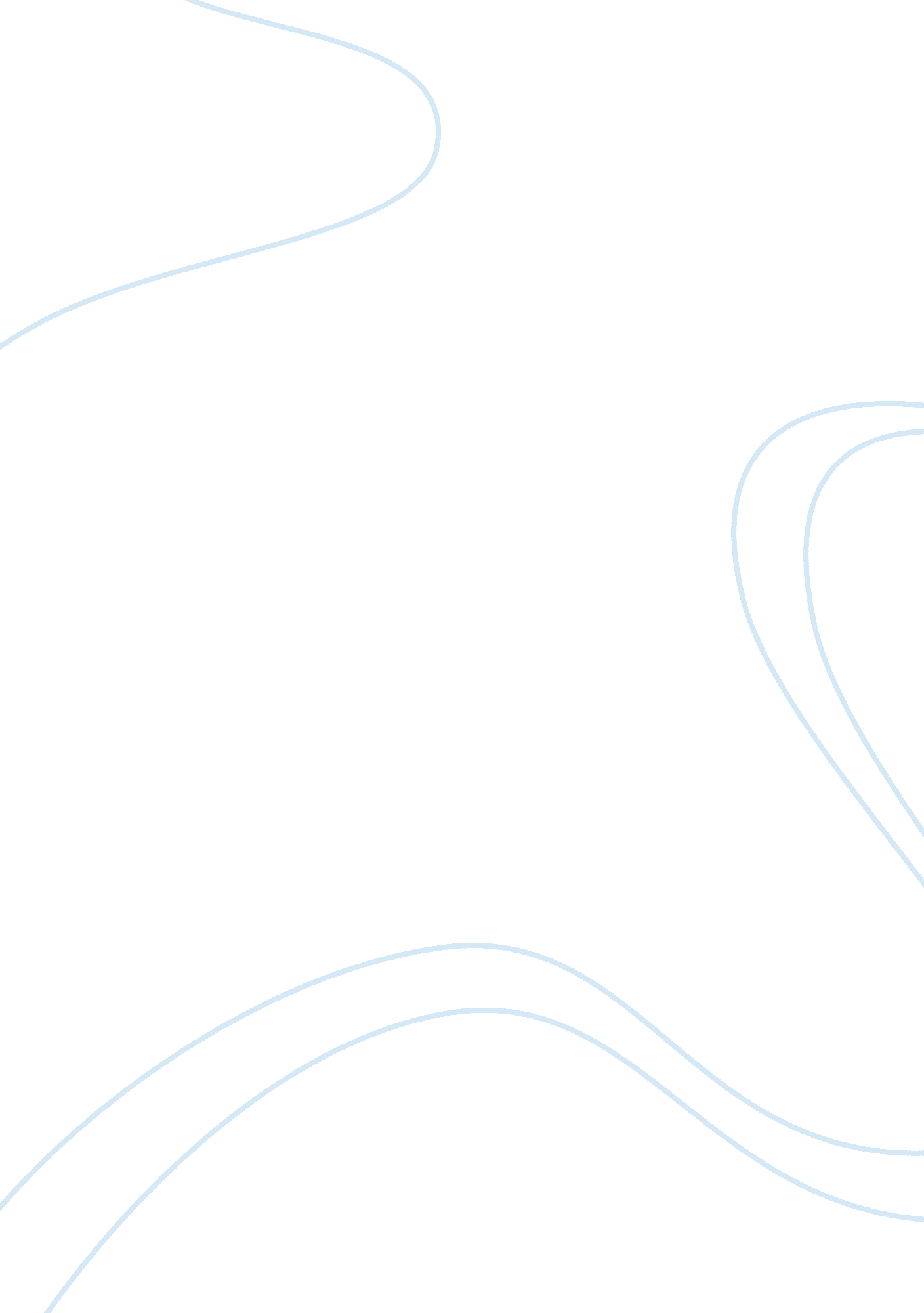 Foreigners in their own land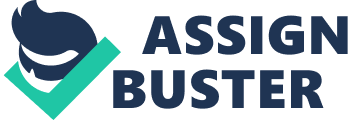 Who had to deal with squatters? Mariano VallejoWhat did the new California state legislator do? Pass a law that protecting the squattersWhere did Vallejo take his fight for his lands to? The Supreme CourtWhat did Vallejo have to do in 1864? Forced to sell the last of his 65 thousand acresWhere were vallejos his acres? Rancho PantalumaWhat does the conquerer wish for? His own well beingFeudalism and backwardness were replaced by? DemocracyLatinos were destined for? ExtinctionThere was a thought, that like the native Americans, Mexicans would? Wither awayWhat did the ease by which the Anglos were able to concur Mexicans proof of? Anglo superiorityProgress was in the hands of? The AmericansWhy did the Anglos think that the Mexicans would eventually wither away? because they can't sustain themselves with the presence of Anglo American cultureWhy was San Diego in ruins? There was no one there to farm or do any workWho cheated Apolonaria Lorenzana out of her land? An American CornellWhat did Apolonaria Lorenzana (the orphan girl) devote her life to? The missionsAfter working for so many years and owning property. Who was living off by the grace of god and those who give me a morsel to eat? Apolonaria LorenzanaWhat did New Mexico insist on on maintaining? the spanish language, spanish cultural traditions, spanish religious traditions30 years after the Mexican American war who held much of New Mexico's economic and political standing? The Hispano eliteCalifornianos and Tejanos were over whelmed by? The American expansionWhere were there more Mexican Americans at the dawn of the U. S. Mexico war? New Mexico (there was more there than California and Texas)Where New Mexican landholding families send their children off to school? Harvard and Sr. Louis in the MidwestWhere did wealthy Miguel Antonio otero study law at? St. Louis universityOtero was elected? Delegate of the u. s. congressOtero is is instrumental to bringing what? in bringing in the railroad into northern New MexicoRailroads in New Mexico brought? Economic progressWhat connected the territory from Kansas to Chicago? RailroadsWhat did new Mexicanos see the railroads as? A threatWith the railroad came? Cattle ranchersWith the ranchers came? Barbed wireWhat did the barbed wire cut through? Lands held in common by the Nuevo Mexicanos" Con el alambreVino el hambre" With barbed wireCame hungerWhat happened to the lands that had been used to raise animals and to raise crops? They were fenced offWhat did people do when they realized they were loosing their land? They fought backWhat where the three Herrera brothers name? Pablo, Nicanor, Juan Jose HerreraHow much land were the Herrera brothers trying to protect with the resistance? Half a million acresWho were the Herrera brothers trying to protect the land from? Cattle ranchersHow large might the Gorras Blanca's been? 11 hundred menWhat did the Gorras Blanca's do riding by moonlight? they tore off track, burned railroad bridges and barns, cut miles of barbed wireWhen were Herrera brothers and 44 others arrested? November 1889How many, along with the Herrera brothers, were arrested on November 1889? 44 othersWhy was it hard to find a jury that could be persuaded to punish their fellow citizens? for acts though illegal they in their own hearts feel to be rightThe charges on the Gorras Blanca's were? DismissedWhen did the Gorras Blanca's disband? 1891The fencings in San Miguel counties? Stopped ONFOREIGNERS IN THEIR OWN LAND SPECIFICALLY FOR YOUFOR ONLY$13. 90/PAGEOrder Now 